_____________________________________________________________23.01.2023                                ст. Заглядино                        № 02–пО признании многоквартирного дома,расположенного по адресу: Оренбургская область, Асекеевский район, ст.Заглядино, улица Почтовая, дом 15,аварийным и подлежащим сносу         В соответствии с Жилищным кодексом Российской Федерации, Федеральным законом от 06.10.2003 № 131-ФЗ «Об общих принципах организации местного самоуправления в Российской Федерации», постановлением Правительства Российской Федерации от 28.01.2006 № 47            «Об утверждении Положения о признании помещения жилым помещением, жилого помещения непригодным для проживания и многоквартирного дома аварийным и подлежащим сносу или реконструкции», Уставом муниципального образования Заглядинский сельсовет, на основании заключения межведомственной комиссии при администрации Асекеевского района по признанию помещения жилым помещением, жилого помещения непригодным для проживания и многоквартирного дома аварийным и подлежащим сносу или реконструкции в муниципальном жилищном фонде и частного жилого помещения пригодным (непригодным) для проживания в Асекеевском районе от 14.09.2016 № 12  п о с т а н о в л я ю:1. Признать многоквартирный дом, расположенный по адресу: Оренбургская область, Асекеевский район, ст.Заглядино, улица Почтовая, дом 15, аварийным и подлежащим сносу. 2. Собственникам помещений в многоквартирных домах, указанном                      в пункте 1 настоящего постановления, осуществить снос указанных домов                 в срок до 01.09.2023 г.3. Главе муниципального образования Заглядинский сельсовет Косынко Э.Н.:3.1. Организовать отселение физических лиц из многоквартирного дома, указанного в пункте 1 настоящего постановления, в сроки, предусмотренные для реализации подпрограммы «Переселение граждан из аварийного жилищного фонда Оренбургской области» государственной программы «Стимулирование развития жилищного строительства в Оренбургской области».3.2. Направить собственникам помещений в многоквартирных домах, указанном в пункте 1 настоящего постановления, в течение 14 рабочих дней со дня издания настоящего постановления уведомления с требованием о сносе многоквартирных домов.3.3. По мере осуществления мероприятий, предусмотренных пунктом 5.2 настоящего постановления, предоставлять приобретенные жилые помещения гражданам, занимающим жилые помещения в многоквартирных домах, указанном в пункте 1 настоящего постановления.4. Главе муниципального образования Заглядинский сельсовет Косынко Э.Н.: осуществлять финансирование мероприятий по приобретению жилья для переселения граждан, занимающих жилые помещения в многоквартирных домах, указанном в пункте 1 настоящего постановления, в пределах лимитов бюджетных обязательств, предусмотренных на реализацию подпрограммы «Переселение граждан из аварийного жилищного фонда Оренбургской области» государственной программы «Стимулирование развития жилищного строительства в Оренбургской области» в объеме, установленном решением Совета депутатов о бюджете муниципального образования на соответствующий финансовый год.5. Главе муниципального образования Заглядинский сельсовет Косынко Э.Н.: 5.1. Провести работы по формированию и проведению государственного кадастрового учета земельного участка, на котором расположены многоквартирные дома, указанный в пункте 1 настоящего постановления, за счет средств бюджета муниципального образования в сроки, предусмотренные для реализации долгосрочной целевой программы                                                                                                            5.2. Приобрести жилые помещения для граждан, занимающих жилые помещения по договорам социального найма в многоквартирном доме, указанном в пункте 1 настоящего постановления, в сроки, предусмотренные для реализации подпрограммы «Переселение граждан из аварийного жилищного фонда Оренбургской области» государственной программы «Стимулирование развития жилищного строительства в Оренбургской области»6. Специалисту муниципального образования разместить настоящее постановление на официальном сайте администрации в сети Интернет.7. Настоящее постановление вступает в силу со дня подписания.9. Контроль за выполнением настоящего постановления оставляю за собой.Глава  сельсовета                                                                      Э.Н.КосынкоРазослано: в дело-2, прокурору района.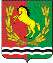 АДМИНИСТРАЦИЯМУНИЦИПАЛЬНОГО ОБРАЗОВАНИЯ ЗАГЛЯДИНСКИЙ СЕЛЬСОВЕТ АСЕКЕВСКОГО РАЙОНА ОРЕНБУРГСКОЙ ОБЛАСТИП О С Т А Н О В Л Е Н И Е